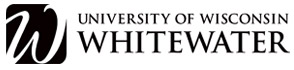 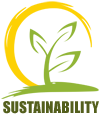 Name:  ___________________________ _______________________ _______ID #: ________________ Email Address:_________________________ Phone___________________Campus Address: ______________________________   _________________   _____   ________College:  ___ Arts & Communication  ___ Business & Economics   ___ Education   ___Letters & SciencesGraduation Date (indicate month & year): _____________________Grant Title: _______________________________   Tier (Circle One):     I      II        III        Feasibility StudyProject Overview, Goals, and ObjectivesProvide a brief project overview of the proposal.  What goals and objectives are you trying to achieve with the project?  How will this project achieve these goals and objectives? Include collaborative departments, organizations, and/or faculty/staff that you would possibly be working with.Project TimelineProvide a detailed timeline indicating your considerations of this project beyond the scope of funding. What is you final goal date and what are the steps that you need to take to complete this grant? Budget Details and CostsHow will you spend the grant given to you? Provide a detail summary of the costs that you need to make to complete this project. Include the dates that you will need to make these purchases by. If looking for matching funds from other sources, list possible parties. Projects Impact and Benefits How will this project directly impact UW-Whitewater? How is this a new idea that can benefit the student body in understanding sustainability issues or actions? How do you plan to raise awareness to the student body about your project?Addition InformationList any information that you feel is relevant to the grant that you would like to add. 